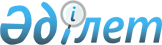 О проекте Закона Республики Казахстан "О внесении изменений и дополнений в некоторые законодательные акты Республики Казахстан по вопросам воинской службы"Постановление Правительства Республики Казахстан от 22 августа 2006 года N 793



      Правительство Республики Казахстан 

ПОСТАНОВЛЯЕТ:




      внести на рассмотрение Мажилиса Парламента Республики Казахстан проект Закона Республики Казахстан "О внесении изменений и дополнений в некоторые законодательные акты Республики Казахстан по вопросам воинской службы".

      

Премьер-Министр




      Республики Казахстан


Проект




 


Закон Республики Казахстан






"О внесении изменений и дополнений в некоторые






законодательные акты Республики Казахстан по вопросам






воинской службы"






 


      Статья 1.



 

Внести изменения и дополнения в следующие законодательные акты Республики Казахстан:



      1. В 
 Уголовный 
 кодекс Республики Казахстан от 16 июля 1997 г. (Ведомости Парламента Республики Казахстан, 1997 г., N 15-16, ст. 211; 1998 г., N 16, ст. 219; N 17-18, ст. 225; 1999 г., N 20, ст. 721; N 21, ст. 774; 2000 г., N 6, ст. 141; 2001 г., N 8, ст. 53, 54; 2002 г., N 4, ст. 32, 33; N 10, ст. 106; N 17, ст. 155; N 23-24, ст. 192; 2003 г., N 15, ст. 137; N 18, ст. 142; 2004 г, N 5, ст. 22; N 17, ст. 97; N 23, ст. 139; 2005 г., N 13, ст. 53; N 14, ст. 58; N 21-22, ст. 87; 2006 г., N 2, ст. 19; N 3, ст. 22; N 5-6, ст. 31; N 8, ст. 45):



      по всему тексту слова "военную службу", "военной службе", "военной службы" заменить соответственно словами "воинскую службу", "воинской службе", "воинской службы".






      2. В Уголовно-процессуальный 
 кодекс 
 Республики Казахстан от 13 декабря 1997 г. (Ведомости Парламента Республики Казахстан, 1997 г., N 23, ст. 335; 1998 г., N 23, ст. 416; 2000 г., N 3-4, ст. 66

; 

N 6, ст. 141; 2001 г., N 8, ст. 53; N 15-16, ст. 239; N 17-18, ст. 245; N 21-22, ст. 281; 2002 г., N 4, ст. 32, 33; N 17, ст. 155; N 23-24, ст. 192; 2003 г., N 18, ст. 142; 2004 г., N 5, ст. 22; N 23, ст. 139; N 24, ст. 153, 154, 156; 2005 г., N 13, ст. 53; N 21-22, ст. 87; N 24, ст. 123; 2006 г., N 2, ст. 19; N 5-6, ст. 31; N 5-6 (2463), ст. 31):



      по всему тексту слова "военную службу" заменить соответственно словами "воинскую службу".






      3. В Уголовно-исполнительный 
 кодекс 
 Республики Казахстан от 13 декабря 1997 г. (Ведомости Парламента Республики Казахстан, 1997 г., N 24, ст. 337; 2000 г, N 6, ст. 141; N 8, ст. 189; N 18, ст. 339; 2001 г., N 8, ст. 53; N 17-18, ст. 245; N 24, ст. 338; 2002 г., N 23-24, ст. 192; 2004 г., N 5, ст. 22; N 23, ст. 139, 142; N 24, ст. 154; 2005 г., N 13, ст. 53):



      1) по всему тексту слова "военную службу", "военной службе", "военной службы" заменить соответственно словами "воинскую службу", "воинской службе", "воинской службы";



      2) по всему тексту слова "военный комиссариат" заменить соответственно словами "местный орган военного управления";



      3) в статье 145 слова "прапорщики, мичманы," исключить;



      4) в пункте 3 статьи 148:



      слово "пользуются" заменить словом "пользуется";



      слова "и военный комендант" исключить.






      4. В 
 Гражданский 
 процессуальный кодекс Республики Казахстан от 13 июля 1999 г. (Ведомости Парламента Республики Казахстан, 1999 г., N 18, ст. 644; 2000 г., N 3-4, ст. 66

; 

N 10, ст. 244; 2001 г., N 8, ст. 52; N 15-16, ст. 239; N 21-22, ст. 281; N 24, ст. 338; 2002 г., N 17, ст. 155; 2003 г., N 10, ст. 49; N 14, ст. 109; N 15, ст. 138; 2004 г., N 5, ст. 25; N 17, ст. 97; N 23, ст. 140; N 24, ст. 153; 2005 г., N 5, ст. 5; N 13, ст. 53; 2005 г, N 24, ст. 123; 2006 г., N 2, ст. 19):



      в подпункте 1) статьи 243 слова "военной службе" заменить словами "воинской службе".






      5. В 
 Кодекс 
 Республики Казахстан об административных правонарушениях от 30 января 2001 г. (Ведомости Парламента Республики Казахстан, 2001 г, N 5-6, ст. 24; N 17-18, ст. 241; N 21-22, ст. 281; 2002 г, N 4, ст. 33; N 17, ст. 155; 2003 г., N 1-2, ст. 3; N 4, ст. 25; N 5, ст. 30; N 11, ст. 56, 64, 68; N 14, ст. 109; N 15, ст. 122, 139; N 18, ст. 142; N 21-22, ст. 160; N 23, ст. 171; 2004 г., N 6, ст. 42; N 10, ст. 55; N 15, ст. 86; N 17, ст. 97; N 23, ст. 139, 140; N 24, ст. 153; 2005 г., N 5, ст. 5; N 7-8, ст. 19; N 9, ст. 26; N 13, ст. 53; N 14, ст. 58; N 17-18, ст. 72; N 21-22, ст. 86, 87; N 23, ст. 104; 2006 г., N 1, ст. 5; N 2, ст. 19, 20; N 3, ст. 22; N 5-6, ст. 31; N 8, ст. 45.):



      1) по всему тексту слова "военную службу", "военной службе", "военной службы" заменить соответственно словами "воинскую службу", "воинской службе", "воинской службы";



      2) по всему тексту слова "военный комиссариат", "военного комиссариата" заменить соответственно словами "местный орган военного управления", "местного органа военного управления";



      3) в статье 511 слова "военных комиссариатов" заменить словами "местных органов военного управления";



      4) в подпункте 1) пункта 2 статьи 556 слова "районные (городские) военные комиссары" заменить словами "начальники местных органов военного управления".






      6. В 
 Кодекс 
 Республики Казахстан "О налогах и других обязательных платежах в бюджет" от 12 июня 2001 г. (Налоговый кодекс) (Ведомости Парламента Республики Казахстан, 2001 г., N 11-12, ст. 168; 2002 г., N 6, ст. 73, 75; N 19-20, ст. 171; 2003 г., N 1-2, ст. 6; N 4, ст. 25; N 11, ст. 56; N 15, ст. 133, 139; N 21-22, ст. 160; N 24, ст. 178; 2004 г., N 5, ст. 30; N 14, ст. 82; N 20, ст. 116; N 23, ст. 140, 142; N 24, ст. 153; 2005 г., N 7-8, ст. 23; N 21-22, ст. 86, 87; N 23, ст. 104; 2006 г., N 1, ст. 4, 5; N 3, ст. 22; N 4, ст. 24; N 8, ст. 45, ст. 46):



      в подпункте 4) пункта 1 статьи 316 слова "военную службу" заменить словами "воинскую службу".






      7. В 
 Таможенный 
 кодекс Республики Казахстан от 5 апреля 2003 г. (Ведомости Парламента Республики Казахстан, 2003 г., N 7-8, ст. 40; N 15, ст. 139; 2004 г., N 18, ст. 106; 2005 г., N 11, ст. 43; N 21-22, ст. 86; 2006г., N 3, ст. 22):



      в пункте 3 статьи 516 слова "военной службе" заменить словами "воинской службе".






      8. В 
 Закон 
 Республики Казахстан от 20 декабря 1991 г. "О гражданстве Республики Казахстан" (Ведомости Верховного Совета Республики Казахстан, 1991 г., N 52, ст. 636; 1995 г., N 19, ст. 117; Ведомости Парламента Республики Казахстан, 2002 г., N 10, ст. 101; 2004 г., N 19, ст. 115; N 23, ст. 142):



      в абзаце втором подпункта 2) статьи 16 слова "военной службе" заменить словами "воинской службе".






      9. В 
 Закон 
 Республики Казахстан от 18 декабря 1992 г. "О социальной защите граждан, пострадавших вследствие ядерных испытаний на Семипалатинском испытательном ядерном полигоне" (Ведомости Верховного Совета Республики Казахстан, 1992 г., N 23, ст. 560; 1994 г., N 8, ст. 140; N 20, ст. 252; Ведомости Парламента Республики Казахстан, 1997 г., N 12, ст. 184; N 22, ст. 334; 1998 г., N 24, ст. 432; 1999 г., N 8, ст. 247; N 23, ст. 923):



      в статье 15 слова "военной службы" заменить словами "воинской службы".






      10. В 
 Закон 
 Республики Казахстан от 13 января 1993 г. "О Пограничной службе Комитета национальной безопасности Республики Казахстан" (Ведомости Верховного Совета Республики Казахстан, 1993 г., N 1, ст. 3; 1995 г., N 8, ст. 56; Ведомости Парламента Республики Казахстан, 1996 г., N 14, ст. 275; 2002 г., N 15, ст. 147; 2004 г., N 23, ст. 142);



      в статье 9:



      слова "военной службе", "военную службу" заменить соответственно словами "воинской службе", "воинскую службу";



      слово ", прапорщикам" исключить.






      11. В 
 Закон 
 Республики Казахстан от 20 января 1993 г. "О статусе и социальной защите военнослужащих и членов их семей" (Ведомости Верховного Совета Республики Казахстан, 1993 г., N 2, ст. 32; N 18, ст. 429; 1995 г., N 20, ст. 120; N 22, ст. 133; Ведомости Парламента Республики Казахстан, 1997 г., N 7, ст. 79; 1999 г., N 8, ст. 247; N 23, ст. 920; 2001 г., N 20, ст. 257; 2003 г., N 15, ст. 135; 2004 г., N 23, ст. 142):



      в абзаце втором части пятой статьи 17 слова "прапорщикам, мичманам," исключить.






      12. В 
 Закон 
 Республики Казахстан 14 апреля 1993 г. "О реабилитации жертв массовых политических репрессий" (Ведомости Верховного Совета Республики Казахстан, 1993 г., N 10, ст. 242; 1994 г., N 8, ст. 140; Ведомости Парламента Республики Казахстан, 1997 г., N 7, ст. 79; N 12, ст. 184; N 17-18, ст. 220; N 22, ст. 334; 1998 г., N 24, ст. 432; 1999 г., N 8, ст. 247; 2001 г., N 2, ст. 14):



      в абзаце втором подпункта в) статьи 2 слова "военной службы" заменить словами "воинской службы".






      13. В 
 Закон 
 Республики Казахстан от 28 апреля 1995 г. "О льготах и социальной защите участников, инвалидов Великой Отечественной войны и лиц, приравненных к ним" (Ведомости Верховного Совета Республики Казахстан, 1995 г., N 6, ст. 45; N 14, ст. 98; Ведомости Парламента Республики Казахстан, 1997 г., N 7, ст. 79; N 12, ст. 184; 1999 г., N 8, ст. 247; N 23, ст. 925; 2004 г., N 23, ст. 142):



      по всему тексту слова "военной службы" заменить соответственно словами "воинской службы".






      14. В 
 Закон 
 Республики Казахстан от 3 октября 1995 г. "О Службе охраны Президента Республики Казахстан" (Ведомости Верховного Совета Республики Казахстан, 1995 г., N 19, ст. 118, N 23, ст. 142; Ведомости Парламента Республики Казахстан, 1997 г., N 10, ст. 108; N 12, ст. 184, 190; 2001 г., N 20, ст. 257; 2002 г., N 13-14, ст. 144; 2004 г., N 23, ст. 142):



      1) по всему тексту слова "военной службы", "военной службе", "военную службу" заменить соответственно словами "воинской службы", "воинской службе", "воинскую службу";



      2) в статье 15:



      в части второй слово "прапорщики," исключить;



      в части третьей:



      после слов "регламентирующих порядок" слова "и условия" исключить;



      после слова "прохождение" дополнить словом "воинской".






      15. В 
 Закон 
 Республики Казахстан от 5 декабря 1995 г. "О Республиканской гвардии Республики Казахстан" (Ведомости Верховного Совета Республики Казахстан, 1995 г., N 22, ст. 139; Ведомости Парламента Республики Казахстан, 1997 г., N 12, ст. 184, 190; 1998 г., N 11-12, ст. 174; N 24, ст. 436; 2001 г., N 20, ст. 257; 2002 г., N 15, ст. 147; 2004 г., N 1, ст. 2; 2004 г., N 23, ст. 142):



      1) по всему тексту слова "военной службы", "военную службу" заменить соответственно словами "воинской службы", "воинскую службу";



      2) в пункте 2 статьи 8 слово "прапорщиков," исключить.






      16. В 
 Закон 
 Республики Казахстан от 12 декабря 1995 г. "О государственных наградах" (Ведомости Верховного Совета Республики Казахстан, 1995 г, N 23, ст. 143; Ведомости Парламента Республики Казахстан, 1996 г., N 18, ст. 366; 1997 г., N 7, ст. 79; N 12, ст. 184; 1999 г., N 8, ст. 247; N 21, ст. 782; 2001 г., N 10, ст. 121; 2002 г., N 15, ст. 147; 2003 г., N 15, ст. 131):



      1) в статье 12 слова "военной службе" заменить словами "воинской службе";



      2) в части пятой статьи 14 слова ", прапорщики и мичманы" исключить.






      17. В 
 Закон 
 Республики Казахстан от 21 декабря 1995 г. "Об органах национальной безопасности Республики Казахстан" (Ведомости Верховного Совета Республики Казахстан, 1995 г., N 24, ст. 157; Ведомости Парламента Республики Казахстан, 1997 г., N 10, ст. 108; N 12, ст. 184; 1998 г., N 23, ст. 416; N 24, ст. 436; 1999 г., N 8, ст. 233; N 23, ст. 920; 2000 г., N 3-4, ст. 66;

 

2001 г., N 20, ст. 257; 2002 г., N 6, ст. 72; N 17, ст. 155; 2004 г., N 23, ст. 142):



      1) в статье 17:



      в пункте 4 слова ", прапорщики, мичманы" исключить;



      в пункте 5 слова "военной службы" заменить словами "воинской службы";



      2) в пункте 2 статьи 20 слова "военную службу" заменить словами "воинскую службу".






      18. В 
 Закон 
 Республики Казахстан от 21 декабря 1995 г. "Об органах внутренних дел Республики Казахстан" (Ведомости Верховного Совета Республики Казахстан, 1995 г., N 23, ст. 154; Ведомости Парламента Республики Казахстан, 1997 г., N 7, ст. 79; N 12, ст. 184; 1998 г., N 17-18, ст. 225; N 23, ст. 416; N 24, ст. 436; 1999 г., N 8, ст. 233, 247; N 23, ст. 920; 2000 г., N 3-4, ст. 66

; 

2001 г., N 13-14, ст. 174; N 17-18, ст. 245; N 20, ст. 257; N 23, ст. 309; 2002 г., N 17, ст. 155; 2003 г., N 12, ст. 82; 2004 г., N 23, ст. 142; N 24, ст. 155; 2006 г., N 3 (2460), ст. 22):



      1) в подпункте 7) статьи 11 слова "военным комендантам", "военным комиссарам" заменить соответственно словами "начальникам отрядов военной полиции", "начальникам местных органов военного управления";



      2) по тексту статьи 17 слова "военной службе" заменить соответственно словами "воинской службе".






      19. В 
 Закон 
 Республики Казахстан от 21 декабря 1995 г. "О Прокуратуре" (Ведомости Верховного Совета Республики Казахстан, 1995 г., N 24, ст. 156; Ведомости Парламента Республики Казахстан, 1997 г., N 12, ст. 184; 1998 г., N 15, ст. 208; 1999 г., N 8, ст. 247; N 21, ст. 774; 2000 г., N 3-4, ст. 66

; 

N 6, ст. 142; 2001 г., N 20, ст. 257; 2002 г., N 17, ст. 155; 2003 г., N 15, ст. 139; 2004 г., N 23, ст. 142):



      1) в пункте 7 статьи 48 слова "военной службе" заменить словами "воинской службе";



      2) в абзаце двенадцатом пункта 1 статьи 49 слова ", старший прапорщик, прапорщик" исключить.






      20. В 
 Закон 
 Республики Казахстан от 22 ноября 1996 г. "О пожарной безопасности" (Ведомости Парламента Республики Казахстан, 1996 г., N 18, ст. 368; 1998 г. N 23, ст. 416; 1999 г., N 20, ст. 728; N 23, ст. 931; 2000 г., N 6, ст. 142; 2002 г., N 17, ст. 155; 2003 г., N 14, ст. 112; N 24, ст. 177; 2004 г, N 23, ст. 142; 2006 г., N 3 (2460), ст. 22):



      в части третьей статьи 10-2 слова "военной службы" заменить словами "воинской службы".






      21. В 
 Закон 
 Республики Казахстан от 16 апреля 1997 г. "О жилищных отношениях" (Ведомости Парламента Республики Казахстан, 1997 г., N 8, ст. 84; 1999 г., N 13, ст. 431; N 23, ст. 921; 2001 г., N 15-16, ст. 228; 2002 г., N 6, ст. 71; 2003 г., N 11, ст. 67; 2004 г., N 14, ст. 82; N 17, ст. 101; 2004 г., N 23, ст. 142):



      1) по всему тексту слова "военную службу", "военной службе", "военной службы" заменить соответственно словами "воинскую службу", "воинской службе", "воинской службы";



      2) двадцать девятый абзац статьи 2 изложить в следующей редакции:



      "военнослужащие - граждане Республики Казахстан, состоящие на воинской службе в Вооруженных Силах, других войсках и воинских формированиях;".






      22. В 
 Закон 
 Республики Казахстан от 7 мая 1997 г. "О гражданской обороне" (Ведомости Парламента Республики Казахстан, 1997 г., N 9, ст. 93; 1998 г., N 23, ст. 416; 1999 г., N 4, ст. 101; 2000 г., N 6, ст. 142; 2004 г., N 23, ст. 142; 2006 г., N 1, ст. 5):



      в статье 29-1:



      в пункте 1 слова "состоят на действительной военной службе," исключить;



      в абзаце втором пункта 2 слова "форменной военной" заменить словами "отдельных предметов военной формы одежды и знаков различия, а также форменной".






      23. В 
 Закон 
 Республики Казахстан от 16 июня 1997 г. "О государственных социальных пособиях по инвалидности, по случаю потери кормильца и по возрасту в Республике Казахстан" (Ведомости Парламента Республики Казахстан, 1997 г., N 11, ст. 154; 1999 г., N 8, ст. 239; N 23, ст. 925; 2002 г., N 6, ст. 71; 2003 г., N 1-2, ст. 13; 2004 г., N 24, ст. 157; 2005 г., N 23, ст. 98):



      в подпункте 3) статьи 11 слова "военной службы" заменить словами "воинской службы".






      24. В 
 Закон 
 Республики Казахстан от 20 июня 1997 г. "О пенсионном обеспечении в Республике Казахстан" Ведомости Парламента Республики Казахстан, 1997 г., N 12, ст. 186; 1998 г., N 24, ст. 437; 1999 г., N 8, ст. 237; N 23, ст. 925; 2001 г., N 17-18, ст. 245; N 20, ст. 257; 2002 г., N 1, ст. 1; N 23-24, ст. 198; 2003 г., N 1-2, ст. 9; N 11, ст. 56; N 15, ст. 139; N 21-22, ст. 160; 2004 г., N 11-12, ст. 66; N 23, ст. 140, 142; 2005 г., N 7-8, ст. 19; N 11, ст. 39; N 14, ст. 55, 58; N 23, ст. 104; 2006 г., N 3, ст. 22; N 8, ст. 45):



      1) по всему тексту слова "военная служба", "военной службы", "военной службе", "военную службу" заменить соответственно словами "воинская служба", "воинской службы", "воинской службе", "воинскую службу";



      2) в подпункте 13) пункта 1 статьи 11 слова ", прапорщиков, мичманов и военнослужащих сверхсрочной службы" заменить соответственно словами "и военнослужащих проходящих службу по контракту";



      3) в подпункте 3) пункта 1 статьи 60 слова "прапорщики (мичманы)," исключить.






      25. В 
 Закон 
 Республики Казахстан от 5 декабря 1997 г. "Об адвокатской деятельности" (Ведомости Парламента Республики Казахстан, 1997 г., N 22, ст. 328; 2001 г., N 15-16, ст. 236; 2003 г., N 11, ст. 65; 2004 г., N 23, ст. 142):



      в части первой статьи 11 слова "военной службе" заменить словами "воинской службе".






      26. В 
 Закон 
 Республики Казахстан от 30 июня 1998 г. "Об исполнительном производстве и статусе судебных исполнителей", (Ведомости Парламента Республики Казахстан, 1998 г., N 13, ст. 195; N 24, ст. 436; 1999 г., N 23, ст. 922; 2000 г., N 3-4, ст. 66; N 6, ст. 142; 2002 г., N 17, ст. 155; 2003 г., N 10, ст. 49; N 11, ст. 67; 2004 г., N 24, ст. 153):



      по всему тексту слова "военной службы" заменить соответственно словами "воинской службы".






      27. В 
 Закон 
 Республики Казахстан от 7 июня 1999 г. "Об образовании" (Ведомости Парламента Республики Казахстан, 1999 г., N 13, ст. 429; N 23, ст. 927; 2001 г., N 13-14, ст. 173; N 24, ст. 338; 2004 г., N 18, ст. 111; N 23, ст. 142; 2006 г., N 3, ст. 22):



      в подпункте 3) пункта 4 статьи 36 слова "срочную военную службу" заменить словами "воинскую службу".






      28. В 
 Закон 
 Республики Казахстан от 2 декабря 1999 г. "О физической культуре и спорте" (Ведомости Парламента Республики Казахстан, 1999 г., N 24, ст. 1065; 2003 г., N 15, ст. 129; 2004 г., N 23, ст. 142; 2006 г., N 3 (2460), ст. 22):



      в пункте 4 статьи 13 слова "военную службу" заменить словами "воинскую службу".






      29. В 
 Закон 
 Республики Казахстан от 10 декабря 1999 г. "О труде в Республике Казахстан" (Ведомости Парламента Республики Казахстан, 1999 г., N 24, ст. 1068; 2001 г., N 23, ст. 309; 2003 г., N 18, ст. 142; 2004 г., N 24, ст. 149; 2006 г. N 3, ст. 22):



      в подпункте 1) статьи 30 слова "военную службу" заменить словами "воинскую службу".






      30. В 
 Закон 
 Республики Казахстан от 23 января 2001 г. "О местном государственном управлении в Республике Казахстан" (Ведомости Парламента Республики Казахстан, 2001 г., N 3, ст. 17; N 9, ст. 86; N 24, ст. 338; 2002 г., N 10, ст. 103; 2004 г., N 10, ст. 56; N 17, ст. 97; N 23, ст. 142; N 24, ст. 144; 2005 г., N 7-8, ст. 23; 2006 г., N 1, ст. 5):



      1) по всему тексту слова "военной службы", "военную службу" заменить соответственно словами "воинской службы", "воинскую службу";



      2) по всему тексту слова "всеобщей" исключить.



      31. В 
 Закон 
 Республики Казахстан от 17 июля 2001 г. "О государственной адресной социальной помощи" (Ведомости Парламента Республики Казахстан, 2001 г., N 17-18, ст. 247; 2004 г., N 23, ст. 142):



      в подпункте 3) пункта 6 статьи 4 слова "срочной военной службе" заменить словами "воинской службе".






      32. В 
 Закон 
 Республики Казахстан от 18 марта 2002 г. "Об органах юстиции" (Ведомости Парламента Республики Казахстан, 2002 г., N 6, ст. 67; 2004 г., N 23, ст. 142; N 24, ст. 154; 2005 г., N 7-8, ст. 23; 2006 г. N 3, ст. 22):



      по всему тексту слова "военной службы", "военной службе" заменить соответственно словами "воинской службы", "воинской службе".






      33. В 
 Закон 
 Республики Казахстан от 4 июля 2002 г. "Об органах финансовой полиции Республики Казахстан" (Ведомости Парламента Республики Казахстан, 2002 г., N 13-14, ст. 145; 2004 г., N 23, ст. 142; 2005 г., N 14, ст. 62):



      в пункте 3 статьи 16 слова "военной службе" заменить словами "воинской службе".






      34. В 
 Закон 
 Республики Казахстан от 5 марта 2003 г. "О военном положении" (Ведомости Парламента Республики Казахстан, 2003 г., N 4, ст. 22; 2005 г., N 14, ст. 56):



      в подпункте 8) статьи 9 слова "военной службы" заменить словами "воинской службы".






      35. В 
 Закон 
 Республики Казахстан от 4 июня 2003 г. "О системе здравоохранения" (Ведомости Парламента Республики Казахстан, 2003 г., N 11, ст. 70; 2004 г., N 23, ст. 142; 2006 г., N 3, ст. 22):



      в статье 39:



      в пункте 1 слово "военной" заменить словом "воинской";



      в пункте 3 слова "военной службе" заменить словами "воинской службе".






      36. В 
 Закон 
 Республики Казахстан от 7 июля 2004 г. "О государственной молодежной политике в Республике Казахстан" (Ведомости Парламента Республики Казахстан, 2004 г., N 16 (2424), ст. 95):



      в подпункте 6) статьи 6 слова "военной службы" заменить словами "воинской службы".






      37. В 
 Закон 
 Республики Казахстан от 21 февраля 2005 г. "Об органах военной полиции" (Ведомости Парламента Республики Казахстан, февраль, 2005 г., N 5, ст. 4):



      в подпункте 5) статьи 9 слова "военную службу" заменить словами "воинскую службу".






      38. В 
 Указ 
 Президента Республики Казахстан, имеющий силу закона, от 19 июня 1995 г. "О правовом положении иностранных граждан в Республике Казахстан" (Ведомости Верховного Совета Республики Казахстан, 1995 г., N 9-10, ст. 68; Ведомости Парламента Республики Казахстан, 1997 г., N 12, ст. 184; 2001 г., N 8, ст. 50; 2006 г, N 5-6, ст. 31):



      в статье 20 слово "всеобщая" исключить.




      Статья 2.



 

Настоящий Закон вводится в действие со дня его официального опубликования.


      Президент




      Республики Казахстан


					© 2012. РГП на ПХВ «Институт законодательства и правовой информации Республики Казахстан» Министерства юстиции Республики Казахстан
				